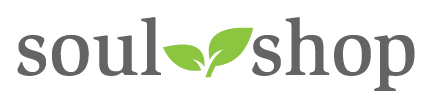 Soul Shop for Hispanic Churches Train the Trainer (T4T) Host FAQ SheetWHO?  Any group or organization can host a Soul Shop Training for Trainers. WHERE? Trainings can be hosted anywhere! If you are hosting, it should be in your community. NUMBER OF ATTENDEES? Each training can accommodate up to 12 people.  A minimum of 4 attendees must be registered two weeks prior to the class to avoid cancellation. COST? The host fee is $25,000 and can be paid in 3 equal installments.  The first payment $8,000 will hold the training date (this is a non-refundable deposit should the class be canceled). The 2nd payment is due one month before the training, and the final installment upon the completion of the T4T.  In addition, the host is responsible to provide the meeting space with AV setup, lunches for attendees and trainers for Day 2-4, sticky flip chart paper, and markers.WHAT DOES SOUL SHOP PROVIDES?All training materials needed, in addition to tote bags, snacks and trainer T-shirts.  A Welcome Reception the evening classes begin and a Celebration Dinner on the last night. Other FAQ* The host is responsible for finding participants to fill the class. Each interested participant must complete an application (found at www.soulshopmovement.org/t4t) and Soul Shop reserves the right to deny someone participation in the class for any reason.  However, the most common reasons are that the applicant has a suicide loss that is too recent, too raw or too unprocessed, insufficient experience or expertise in the church and/or suicide prevention, or a lack of affiliation with any faith community.* No discount will be given for fewer than 12 participants. If fewer than 4 participants are scheduled to be in attendance two weeks prior to the event, the class will be canceled (with a non-refundable $8,000 deposit)* Things to consider for choosing a training venue: Lodging - training venue should be close enough to hotels so participants could walk and not be required to rent a car. Hotels make good training venues. *Attendees are responsible for their own morning and evening meals, and lodging or travel if needed.